 LEGO Man Plans                                              			  plan # 3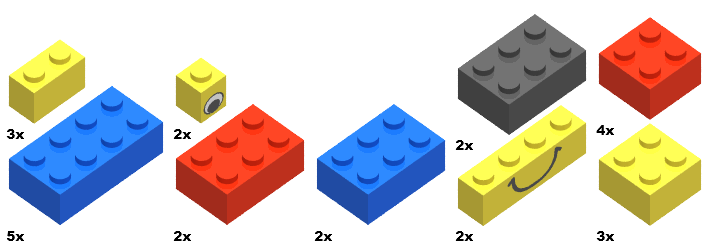 White	  	     White			Black				      RedBlue		      Red	      Blue	   White		WhiteStart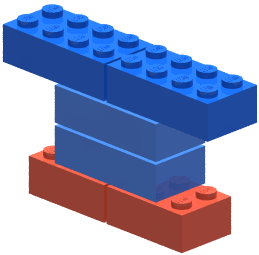 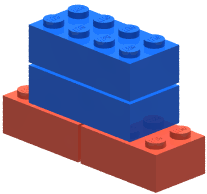 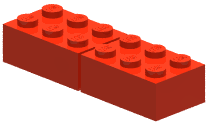                                           Step 1 		Blue				Step 2		Blue
        Red                              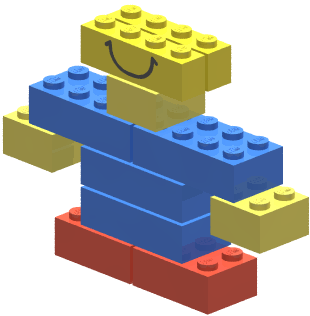 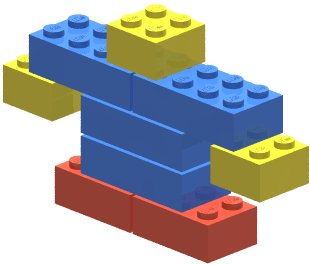  Step 3			  White 				Step 4 				White
                  								           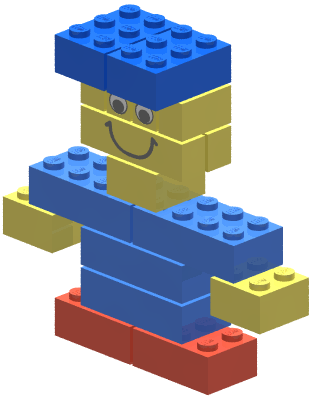 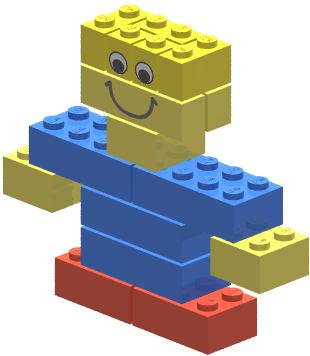 Step 5
			  Blue capStep 6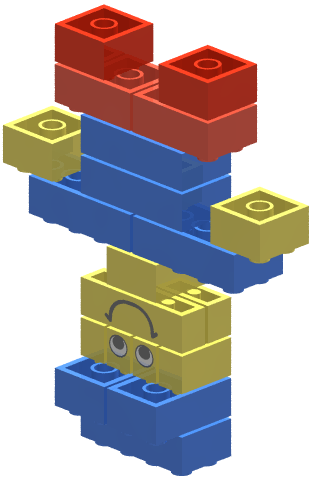 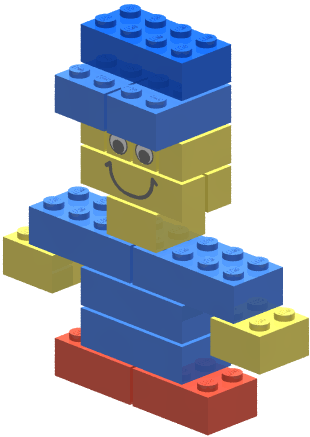             Step 7
                                    Step 8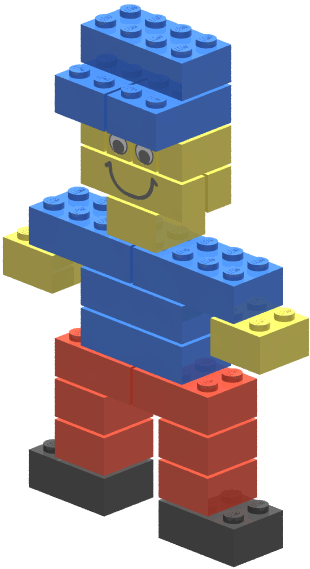 Step 9                                                                                       Step 10                                                                 
				Black shoes          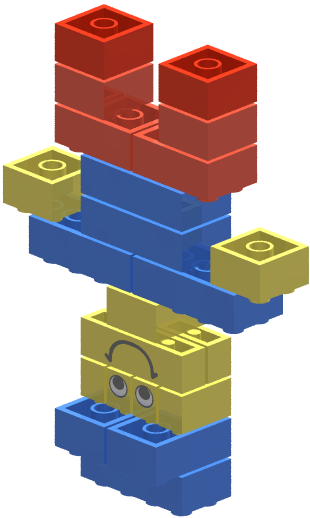 